Contractor: How to complete a Work Order – MobilitySummaryThis Quick Reference Guide explains how to complete a Work Order (WO) on a mobile device, including phones and tablets.Reference DocumentsKnowledge Base – WI-603 Execute a Work Order (Mobility)What is a Work Order?A Work Order is assigned work on a Redland City Council (RCC) asset.StepsSelect a Work Order to completeOnce the WO has been assigned, the contractor will receive a notification on their mobile device for ‘Newly Assigned Work’. Select DISMISS or the X to close the notification.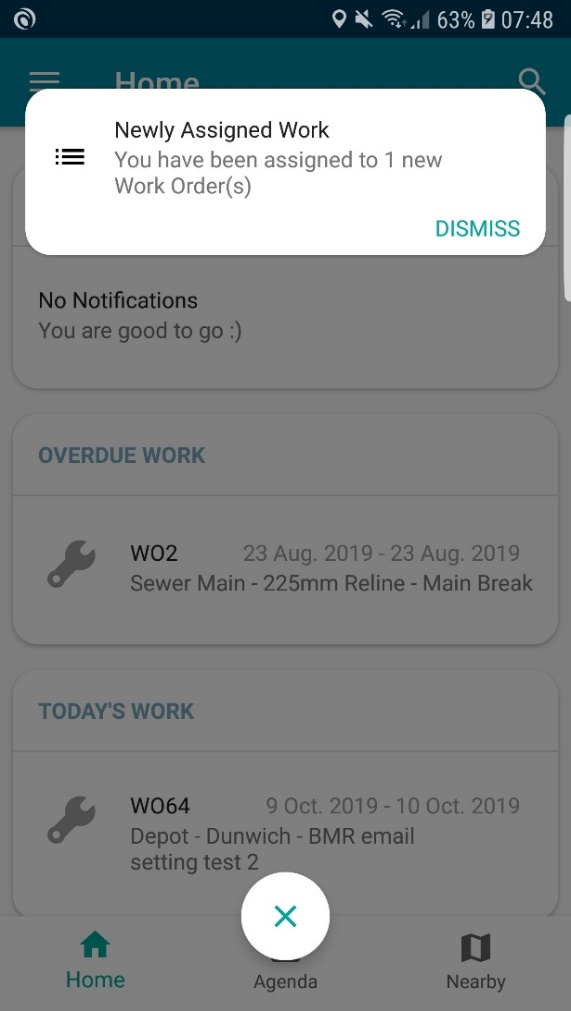 The app main screen will show visibility of:Alerts – notifications of incoming workToday’s Schedule – Overdue, Today’s and Nearby WOsThe bottom tabs display different views of the work – Agenda (calendar) and Nearby (map) 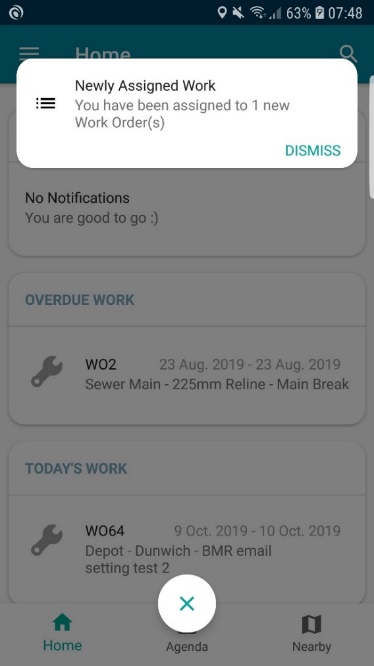 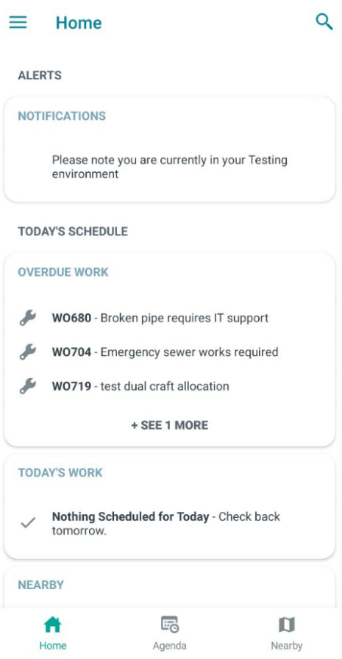 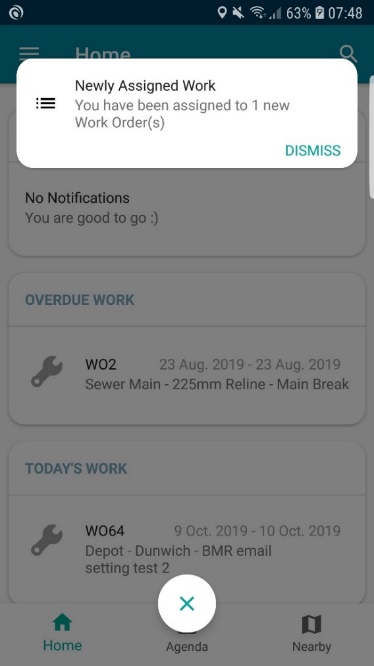          Open the WO to be completed by tapping on the WO.Once open, the WO has five separate ‘tabs’ at the bottom of the screen. To access them, use the icons at the bottom of the screen.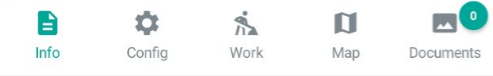 Information Tab (Preview WO details)  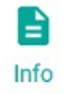 Selected Asset – select the asset name to see more core details about the assetInformation – is the WO brief description and will display the P&R sub-category (RCCs customer request system) if the WO has resulted from a customer requestPriority (including Scheduled Start and Finish) – displays the WO priority and key dates for start and finishComments – will display the P&R customer request full details if the WO has resulted from a customer request and any additional comments that may have been added. Add additional information by selecting AddLocation – displays the defect point location for the WO. Use the four arrow buttons to expand to full map view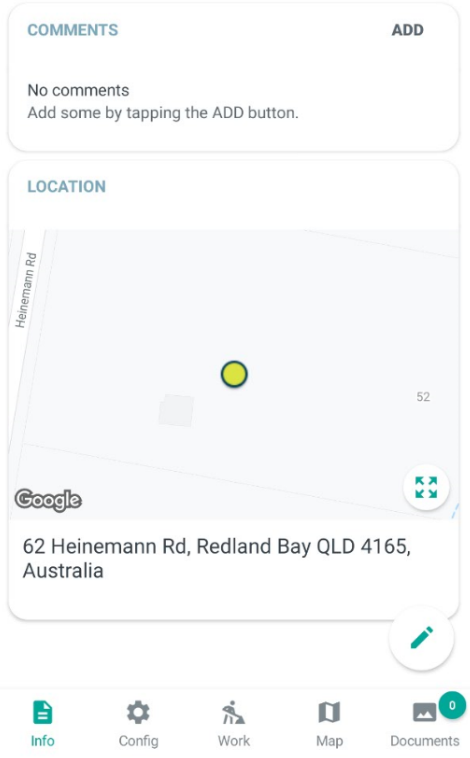 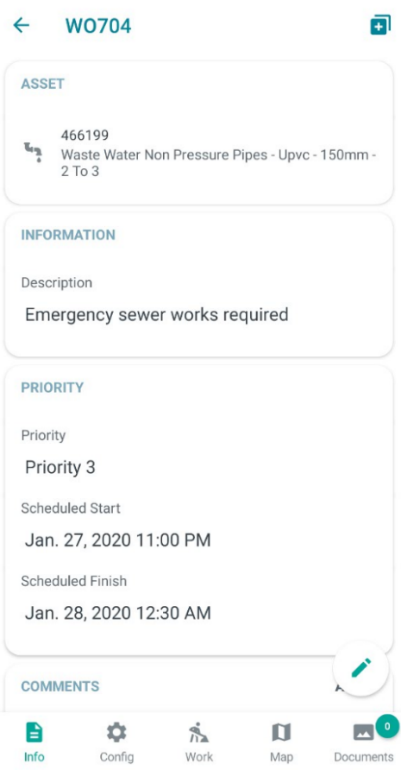 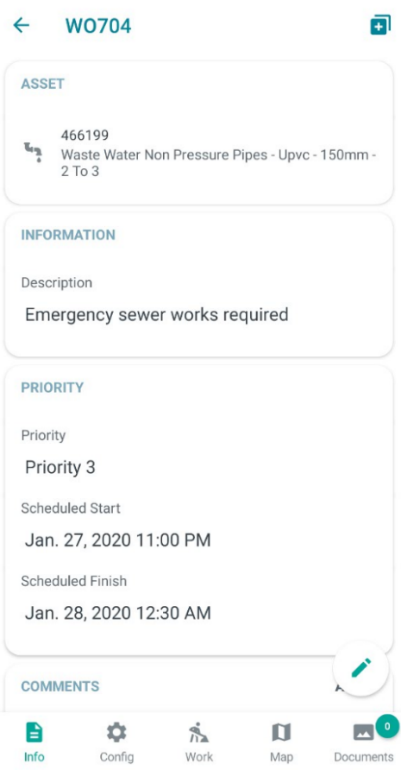 Documents Tab  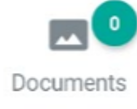 The documents tab – view and add photos to the WO. (Before work has commenced)Select the camera button to add a photoTake a photo and select OK to add it or RETRY to take againEnter a Label (title) for the document – optional or just leave the dateGroup – PhotoCategory – PhotoSub-category – should be before as the photo is taken prior to any work being doneSelect Annotate to add circles or text to the photo (not available on Apple, but you can annotate outside the app and load from the gallery)Select Save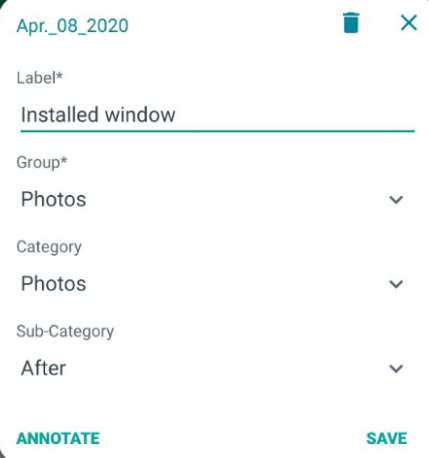 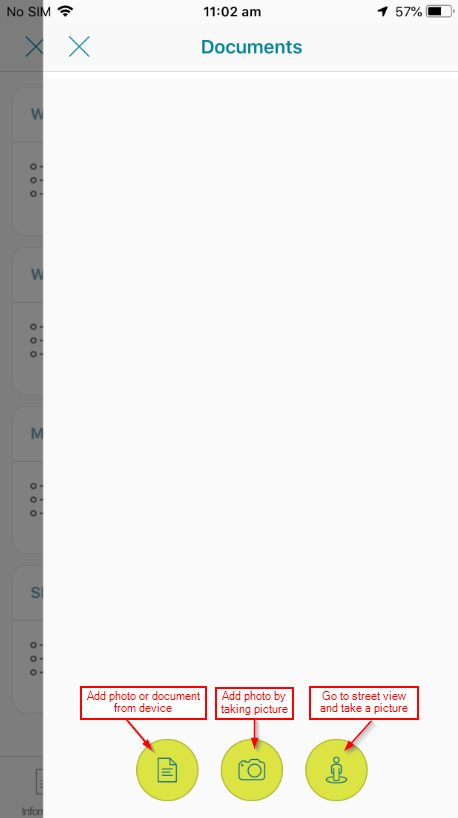 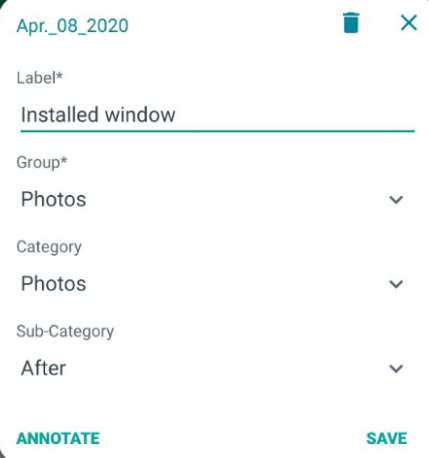 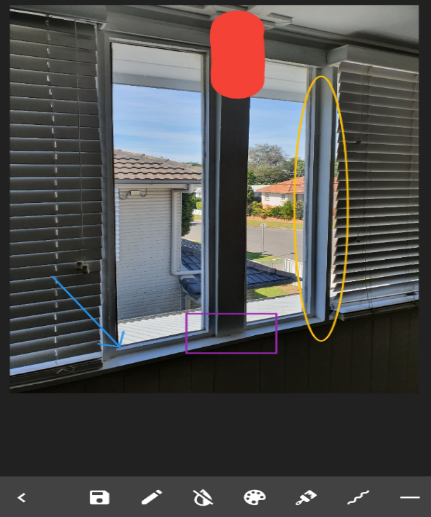 Work Tab   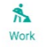 The Work Tab – complete any Tasks and/or Assessments at this stageWork – leave blank for now, will be completed later (see section 6)Materials – leave blank Services – leave blank Work Tasks – these will be pre-populated during the WO creation and may have both tasks and assessments.  Task: detail on the work that must be completed eg. remove and replace concrete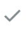    Assessment: a form that will need to be filled out to capture details about the job eg. Amount of rubbish collected, asset details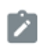 For Tasks, depending on directions provided by your contract manager, you may need to complete the Task as well as or instead of the Work section.Assessments must be completed (if mandatory) before a WO can be finalised.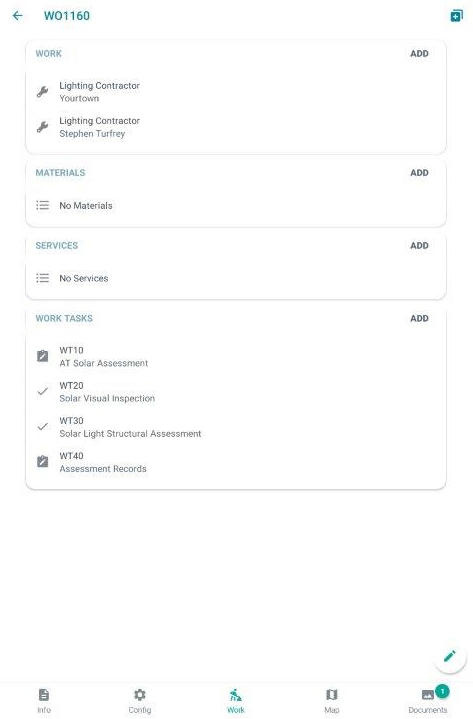 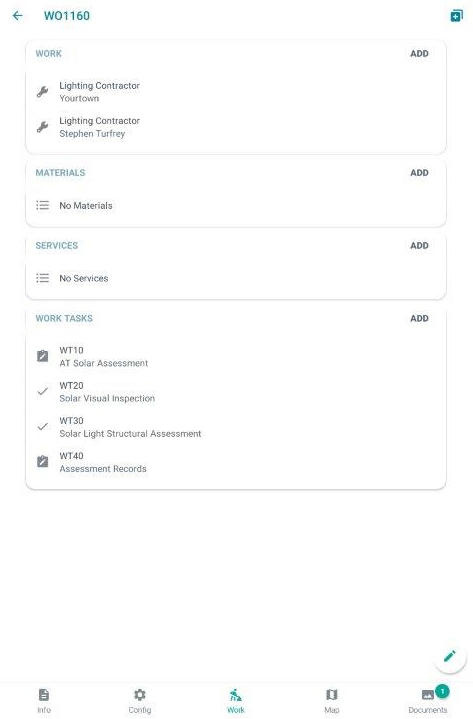 How to complete a Work Task – Task  Select the Task to be completedOnce in the Task, in the Work field, select Add 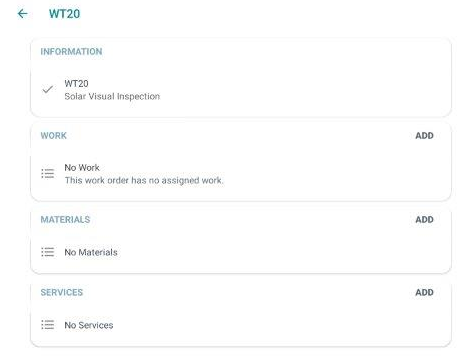 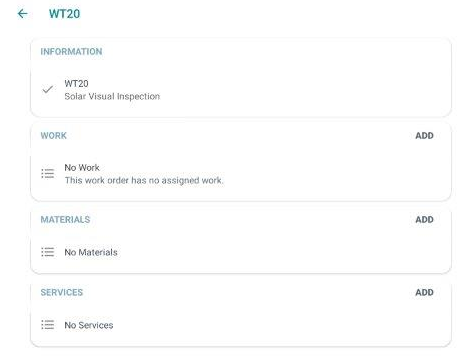 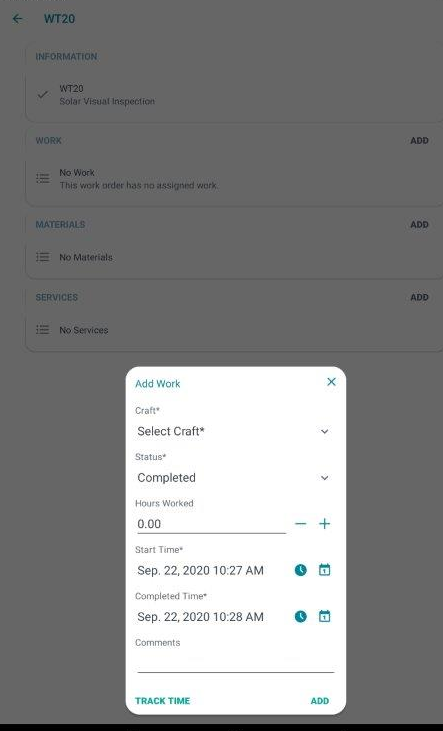 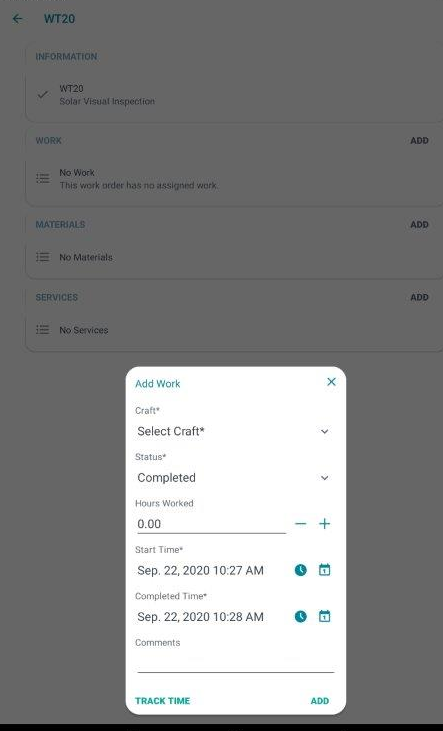 Complete all the details in the Add Work field.Craft – select contractor eg. AA Concrete (this may already be filled in)Status – change status to CompletedHours Worked – add total hours worked on the taskStart time – select date and timeCompleted time – select date and timeComments – provide detail of the completed task eg. replaced 3 m3 section of concrete footpath How to complete a Work Task – Assessment  Select the Assessment to be completedSelect the Form and then select ASSESS 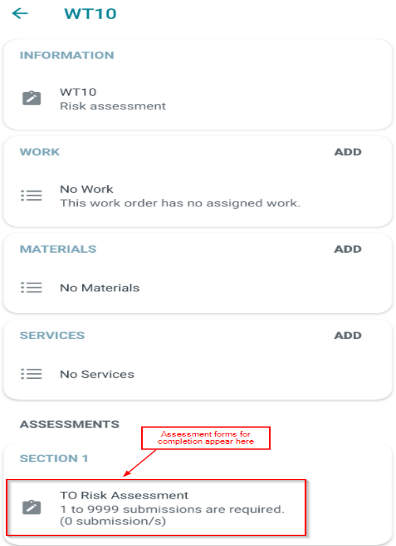 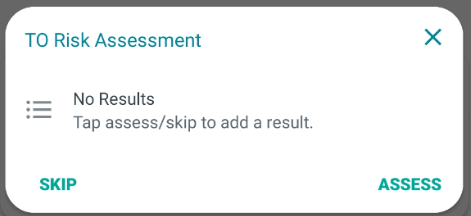 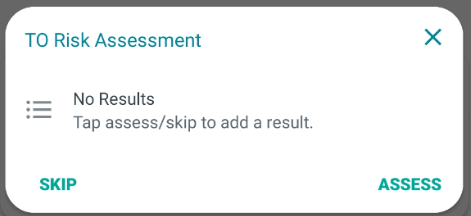 Complete all fields in the Assessment form. Note: the information required in an Assessment Form may vary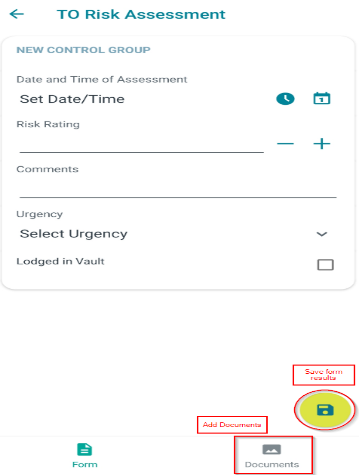 This example Assessment Form includes drop down and tick box items, date and time selection and free text entry To add Documents into the Assessment Form – refer to Step 3.Select Save  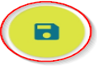 Documents Tab  The documents tab – view and add photos to the WO. (After work is completed)Select the camera button to add a photoTake a photo and agree to add itEnter a Label (title) for the document – optional or just leave the in dateGroup – PhotoCategory – PhotoSub-category should be after as the photo is taken after work has been completedSelect Annotate to add circles or text to the photoSelect SaveWork Tab   The data entry for this part is mandatory for the Contractor to complete this work orderWork – complete this now – select your craft and name to enter the job completion detailsMaterials – leave blank Services – leave blank Select the craft  and complete all fields in the pop-up screen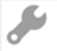 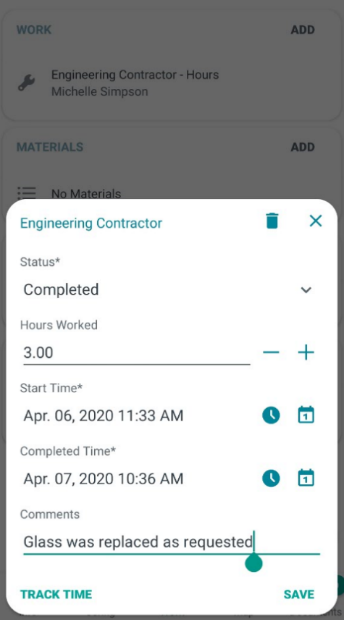 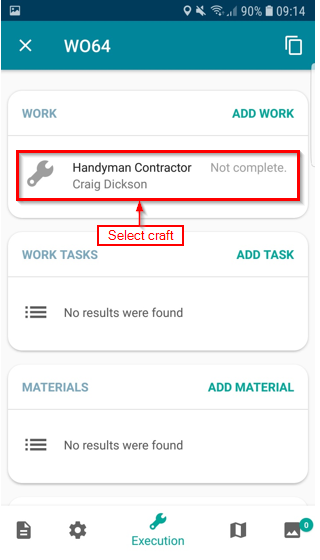 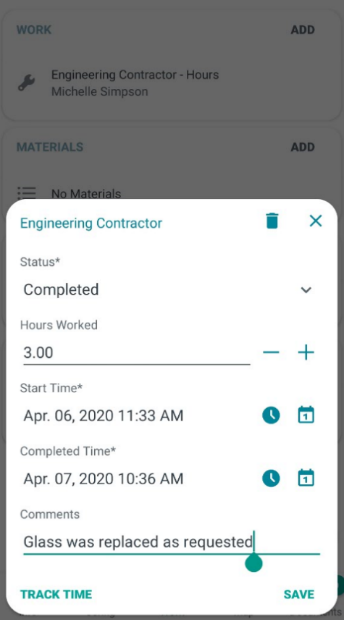 Status – this will change to Completed once the Completed Time is entered, or change it manuallyHours Worked – enter the total hours worked for the WOStart Time – enter the date and time using the calendar and clock buttons.Completed Time – enter the date and time using the calendar and clock buttonsComments – add the required completion comments with enough detail to explain what work was completed Select SaveComplete the Work Order   When all WO details have been completed, select the green tick.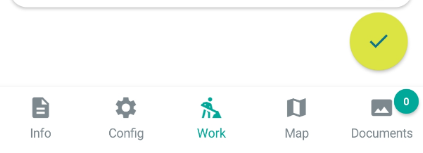 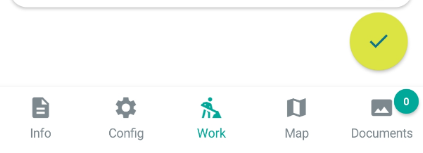 Select Complete when all the required details have been entered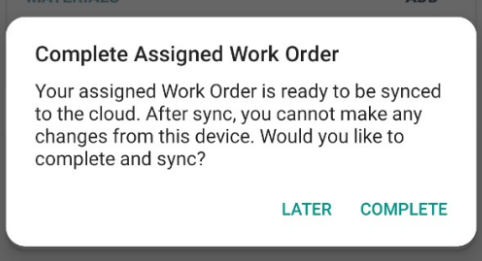 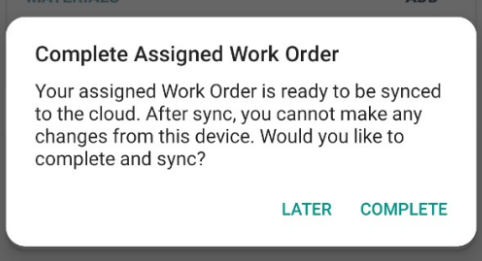 Document ControlFull instructions can be found in (WI – 603) Execute a Work Order - MobilityBack to Top (hyperlink back to top of document)Version No.DateKey Changes1April 2020V2.1.11New22/10/2020V2.2.0Minor amendments for accuracy